Методическая разработка «Приобщение старших дошкольников в русской национальной культуре».Выполнил воспитатель МБДОУ №25 «Светлячок» Выбина Елена Юрьевна г. Кстово Нижегородской области Во все времена и у всех народов основной целью воспитания являлась забота о сохранении, укреплении и развитии добрых народных обычаев и традиций, забота о передаче подрастающим поколениям житейского, производственного, духовного, в том числе и педагогического, опыта, накопленного предшествующими поколениями.  Отработав по теме самообразовании: «Приобщение детей к истокам русской народной культуры, через театрализованную деятельность» шесть месяцев, систематизировав накопленный материал, мне захотелось разнообразить чем-то новым и интересным педагогический процесс. Удачной находкой и открытием для меня стал интегрированный   подход в построении занятий.Поэтому я стала   включать сведения об истории и культуре России во все виды детской деятельности: познавательную, продуктивную, игровую.Таким образом возник проект «Культура и традиции России»Механизм реализации проектаРеализация проекта включает ряд последовательных и взаимообусловленных этапов, которые представляют собой единую систему, направленную на решение задач и достижения целей проекта. Внутри каждого из этих этапов, в свою очередь, выделяются определенные процедуры, составляющие содержательную, структурную, технологическую, организационную основу проектных действий. I этап – организационный (август-сентябрь 2016) Проведение детальной и комплексной оценки сложившейся ситуации, выделение и анализ проблем, актуализацию проблемы, четкое определение стратегических целей и задач, разработка концепции, позволяющей придать правильное направление проекту и заложить базу для реализации всех этапов, прогнозирование положительных результатов, расчет ресурсного обеспечения, определение критериев оценки и способов мониторинга проекта.II этап  - практический (октябрь-ноябрь2016.)на данном этапе   осуществляется образовательная работа в образовательной деятельности, направленная на ознакомление дошкольников с культурой русского народа:	оформлению книжных уголков (в соответствии с требованиями реализуемой программы "От рождения до школы»"), которые имеют следующее содержание:  	разнообразие литературы по жанру (стихи, рассказы, пословицы и поговорки; потешки, прибаутки, загадки, небылицы, сказки, познавательные  и развивающие книги);	созданию мини-музея кукол в национальных костюмах;	создание картотеки народных игр;	создание уголка «Россия – Родина моя».	Создание плоскостных макетов русских народных музыкальных инструментов	Разнообразить костюмы детей в русском народном стиле.	Создание Деревянных-настольных театров: «Репка», «Гуси –лебеди», «Волк и семеро козлят»	Создание настольных ширм» Теремков» в театрализованный уголок	Создание напольных ширм для театрализованной деятельности «Избушки», «Царство Змея-Горыныча», «Яблонька»	III этап – заключительный (декабрь 2016г.)1.	Мониторинг   выявлению знаний о русской народном искусствеЦель:- выявить динамику развития детей за 6 месяцев- оценить эффективность выработанной технологии.2.	Презентация обобщённых результатов реализации педагогического опыта.Цель: обобщение и трансляция инновационного  опыта.3.	Показ открытого занятия «Былинные богатыри земли русской»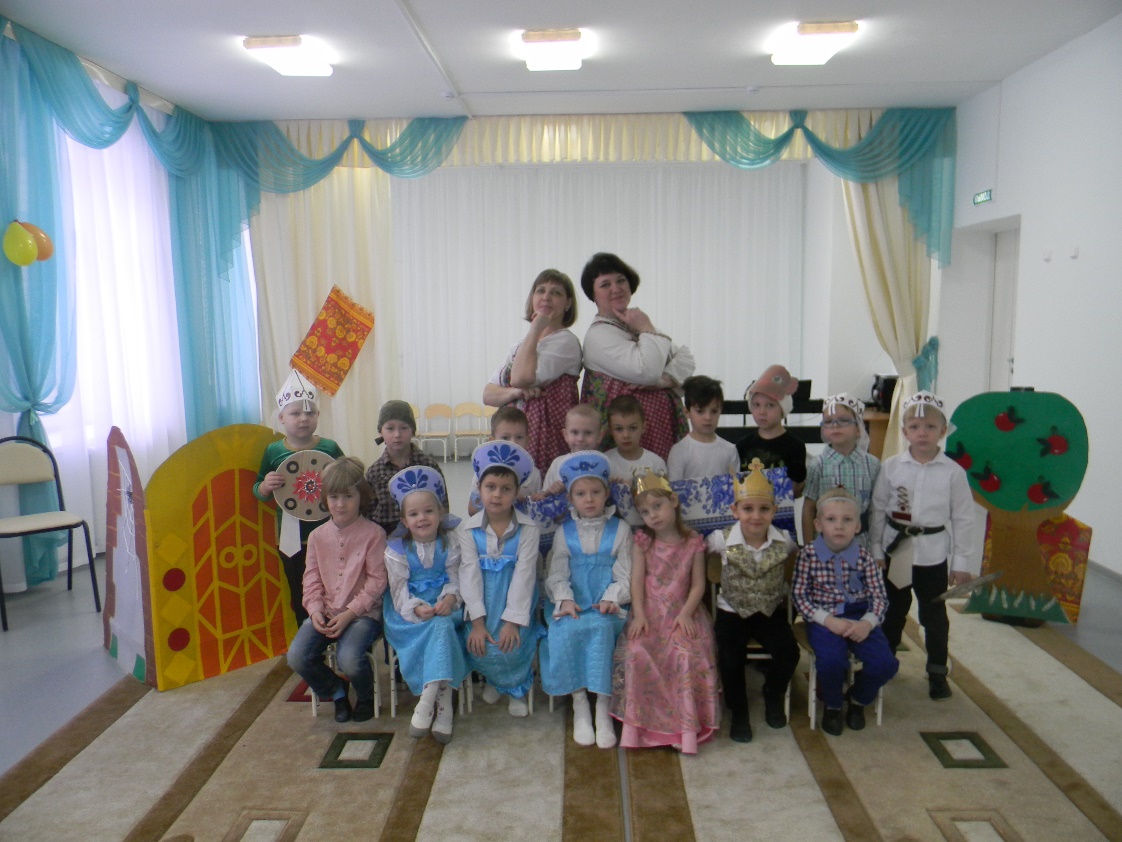 Нормативно-правовые ресурсы:- Закон РФ «Об образовании», Федеральный закон о внесении изменений в закон РФ «Об образовании» №3266 от 02.02.2011г.- Программа развития дошкольного образовательного учреждения.Материально-техническое обеспечение: наличие необходимых информационно – технических средств, пособий, инвентаря..Партнеры:Партнерами в реализации данного проекта являются родители воспитанников, логопед, музыкальный руководитель.Целевая аудитория:Целевой аудиторией являются родители 22 воспитанников группы «Ягодка» МБДОУ № 25 «Светлячок»Механизм оценки результатов:Мониторинг знания детей традиций и культуры русского народа. 1.     «Приобщение детей к истокам русской народной культуры» О.Л.Князева, М.Д.Миханева.2.     «Народный календарь-основа планирования работы с дошкольниками» С.Р.Николаева, И.Б.Катышева.3.     «Обруч» №5 2009 г.4.     «Знакомство детей с русским народным творчеством» Т.А.Буранина, О.А.МаркиваПлан реализации проекта1 этап - Организационный (август-сентябрь2016 г.).Задачи:- изучить методико-педагогическую литературу по данной теме;- разработать перспективное планирование по работе с детьми в НОД и режимных моментах;- провести опрос, родительское собрание с родителями по данной проблеме, выяснить проблемы воспитания по данной теме;- разработать перспективное планирование по взаимодействию с родителями;- создать познавательно – развивающую среду группы с помощью художественно – познавательной литературы в соответствии с возрастом детей;- проанализировать познавательный интерес дошкольников.По данной теме была собрана и изучена методико-педагогическая литература;разработано перспективное планирование по работе с детьми в НОД и режимных моментах;- обновлена развивающая среда, внедрение инновационных подходов по развития познавательной деятельности дошкольников.Была изучена и подобрана художественно – познавательная литература для формирования знаний о культуре русского народа. При отборе литературы ориентировалась:	научить самостоятельно, находить ответы на свои вопросы (осуществлять поиск).В результате педагогами была организована:•	мини – библиотека;•	собран дидактический материал: 1.	- картотека предметных картинок;2.	- музыкально – дидактические игры;- наглядно – дидактический материал;3.	- тематический словарь;4.	- картотека сюжетных картинок;5.	- развивающие игры конструкторы по карточкам;6.	- игровые задания по дидактическим карточкам и др.•	создан мини-музей   кукол в национальных костюмах;•	собрана картотека народных игр;•	создан уголок «Россия – Родина моя».2 этап - практический (сентябрь-ноябрь2016.)Задачи:- внедрить перспективное планирование по работе с детьми в НОД и режимных моментах;-внедрить новые формы работы с детьми;-внедрить перспективный план взаимодействия с родителями;-провести семинары-практикумы, консультации для родителей.Работа проводилась по принципу систематичности и последовательности: постепенная подача материала от простого к сложному; повторение усвоенных знаний, правил и норм.Формы работы:1.	Кружковая работа «В гостях у тетушки Зазнобушки».2.	Занятия: тематические, интегрированные, игровые, театрализованные, индивидуальные.3.	Развлечения. Досуги. Русские народные праздники.4.	Игровая деятельность.	Методы и приемы, направленные на развитие мышления, рече-вой и познавательной деятельности:1.	Проблемно – поисковые вопросы.2.	Разбор пословиц и поговорок.3.	Придумывание новых названий.4.	Введение нового персонажа.5.	Творческие задачи6.	Объяснение происхождения слов.7.	Метод аналогии.Работа с моделями, схемами, чертежамиОбразовательная деятельность:1. Беседы, рассматривание картин, иллюстраций, наглядно –дидактического материала по темам:— «Знакомство с родным краем».— «Знакомство с декоративно – прикладным искусством».— «Рыба ищет, где глубже, а человек — где лучше» (места проживания, строительство жилища)— «В гостях хорошо, а дома лучше» (быт и основные занятия русских людей)— «Какова пряха — такова на ней и рубаха» (история русского народного костюма) — «Беда, коль пироги начнет печи сапожник, а сапоги – тачать пирожник» (история мужской и женской обуви)— «Не по Сеньке шапка» (история головных уборов)— «Не до шутки, когда пусто в желудке» (история русской кухни) и др.2. Художественное творчество детей:Рисование на темы:«Русские богатыри»- «Русская матрёшка»- «Городецкая роспись»- «Это чудо – Гжель»- «Роспись дымковских игрушек» и пр.Лепка на темы:«Щиты русских богатырей»- «В гостях у сказки»- «Дымковские игрушки» и т.д.Аппликация на темы:- «Орнаменты для сарафанов и кокошников»- «Украшение дымковских игрушек» и т.д.II. Проведение праздников и развлечений:— «Осенняя ярмарка»— «Рождественские посиделки»— «Русская ярмарка»— «Фольклорный праздник».— «Широкая масленица»— «Готовимся к Пасхе»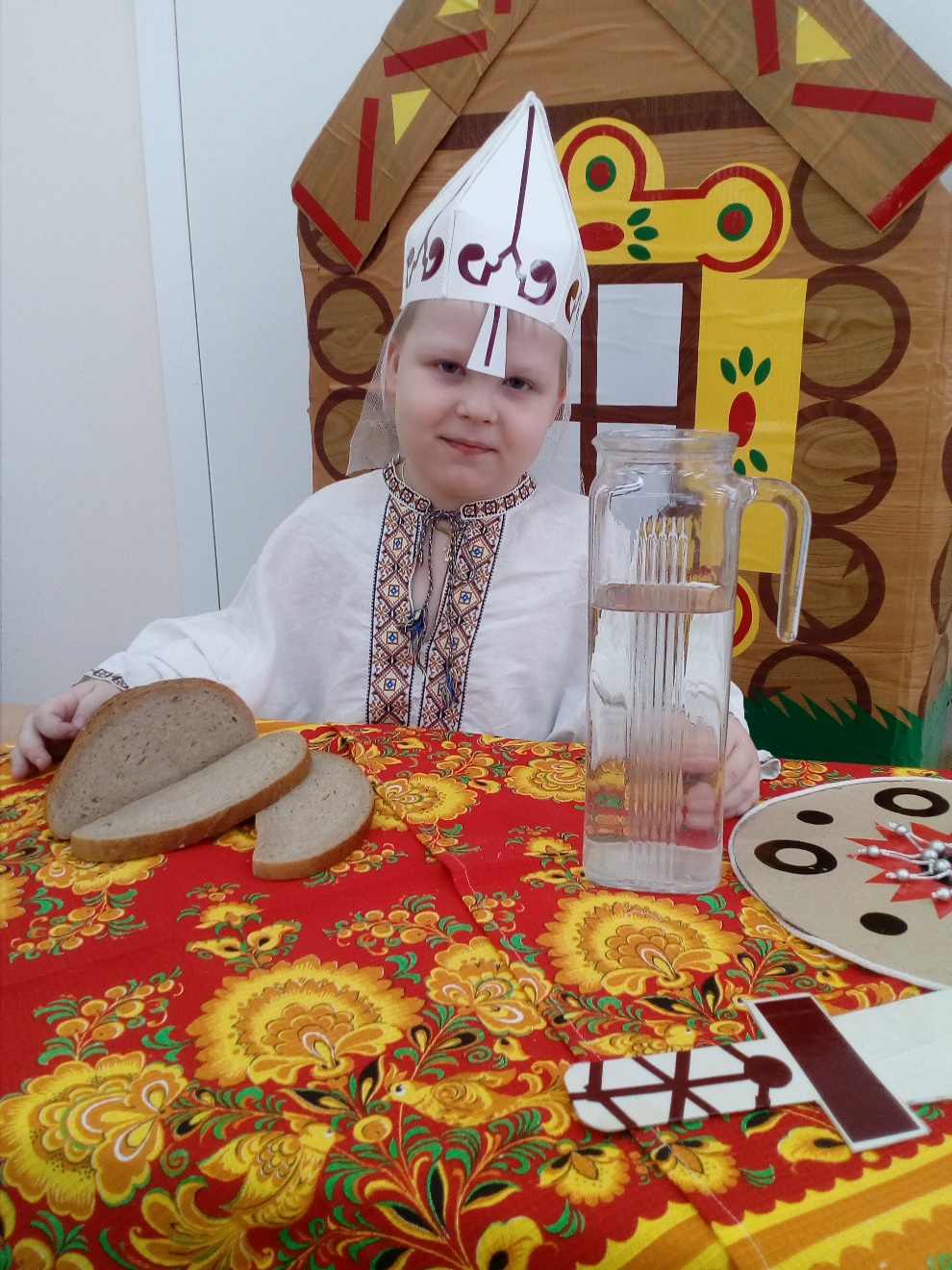 III. Игровая деятельность:Дидактические игры:- «Чей костюм», «Укрась кокошник», «Составь узор» и т.д.Подвижные народные игры:- «Гуси-лебеди», «Горелки», «Заря-заряница», «Пятнашки», «Краски», «Колокольцы», «  Медведь и пчелы» и т.д.Игры-драматизации:- по русским народным сказкам: «Заюшкина избушка», «Репка», «Теремок», «Гуси лебеди» и т.д.IV. Знакомство с художественной литературой:- знакомство с малыми фольклорными формами (потешками, песенками, пословицами, поговорками, прибаутками, закличками);- чтение русских народных сказок: «По щучьему велению», «Лисичка со скалочкой» и т.д., стихов.V. Конкурс детских рисунков по мотивам народных росписей:- «Синие цветы Гжели»- «Золотая Хохлома»VI: Выставки:- «Умелые руки не знают скуки»- «Зимний вернисаж»- «Пасхальные композиции»VII: Экскурсии:- в краеведческий музей;- в выставочный зал.Система работы с родителями:Анкетирование родителей на тему: «Приобщение детей к истокам русской культуры».Беседа за круглым столом: «Роль семьи в приобщении детей к русской национальной культуре».Театрализованное представление русской народной сказки «Гуси-лебеди»3 этап - заключительныйСвою работу   мы начали с изучения литературы по данной теме, что привело к созданию программы деятельности. Было организовано обследование детей старшей группы и их родителей с целью выявления у них умений и знаний об истории и культуре нашего народа. На данном этапе используются такие педагогические средства, как беседа с детьми и родителями, наблюдение за детьми в процессе игр, занятий, совместной деятельности, анализ продуктов детской творческой деятельности.Результаты показали отсутствие системы, недостаточность материально - технической и методической базы. Это отрицательно повлияло и на качество знаний детей. Дети имели низкий уровень сформированности знаний о предметах народного быта, праздниках, традициях, разных видах народно-прикладного творчества, а имеющиеся представления были отрывочны и поверхностны. Исходя из данных анкетирования родителей, можно отметить крайне низкий уровень духовно-нравственной культуры большинства современных семей, утрата семейной функции передачи детям значимых культурных и жизненных ценностей. Опрос родителей показал, что 92% считают важным приобщать детей к национальной культуре, но многие не знают, как это сделать.Беседа с детьми. Цель: выявить уровень знаний о русской культуре.1.	Какие русские народные сказки ты знаешь? Из каких ис¬точников?   (Чтение взрослыми; просмотр мультфильмов, телепе¬редач.) 2.	Назови любимого героя.3.	С какими русскими народными играми ты знаком? 4.	Какая перед тобой роспись: хохломская или дымковская? 5.	Какие пословицы, поговорки ты знаешь? 6.	Что ты знаешь о Масленице? 7.	Отмечаете ли вы в семье календарные праздники? 8.	Беседа по содержанию картины «Три богатыря»Наблюдение за ребенком во время занятий и игр. Цель: выявить уровень умений общения детей с окружающими.ВыводВся работа, выстроенная в определенную систему, позволяет сформировать у дошкольников элементарные, необходимые и доступные для дошкольного возраста представления о родном крае, о русской народной культуре в целом.